Dear Sirs,REVISION:  Community Supported Living – Open Select List (CSL-OSL) A Prior Information Notice has been published in relation to market engagement & in advance of the re-commissioning of the Community Supported Living – Open Select List (CSL-OSL) contract.  The provider event scheduled for the 27th January has been postponed to 4th March.  The venue and exact timings will be confirmed shortly.  If you have booked places at the engagement event, these will be transferred over.  If you cannot attend, please drop me a line via pro-contract or email.The exact timings following this change will be confirmed, however, it is expected tender documentation will be issued by the 27th February before the provider event on the 4th March.  Thank you for your support and engagement so far.  If your organisation has not already expressed interest through the Council's tendering system, I would encourage you to do so.  This will ensure you receive all the information relevant to this opportunity.  The link to the Prior Information Notice is here https://procontract.due-north.com/Advert?advertId=7c5b2d98-ebd2-e911-80fa-005056b64545&fromProjectDashboard=True All providers that wish to provide care and support services under this framework will be required to apply.  If you are currently approved to deliver services under this framework, whether you are actively delivering or otherwise, you must also re-apply.  The revised procurement timeline is detailed below:Yours sincerely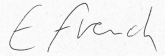 Eilidh FrenchSenior Commercial & Procurement OfficerPrior Information NoticePro Contract Attachment21 January 2020Commercial TeamLincolnshire County Council Room 4-05, Orchard HouseOrchard StreetLINCOLNLN1 1BAThis matter is being dealt with by:Eilidh FrenchSenior Commercial & Procurement Officer01522 553670           eilidh.french@lincolnshire.gov.uk  